בִּצּוּעַ הוֹרָאוֹתהַקִּיפוּ אֶת כָּל הַשֵּׁמוֹת שֶׁל הָרָהִיטִים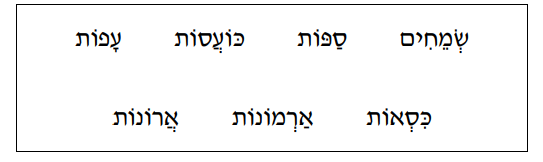 הַקִּיפוּ אֶת כָּל הַשֵּׁמוֹת שֶׁל כְּלֵי הַנְּגִינָה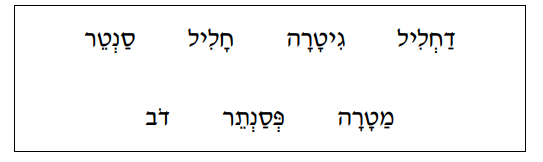 הַקִּיפוּ אֶת הַמִּלָּה הַקְּצָרָה בְּיוֹתֵר בַּמִּשְׁפָּט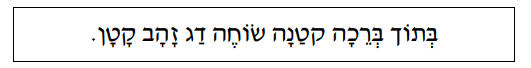 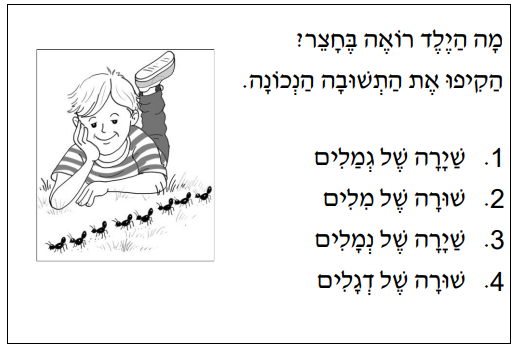 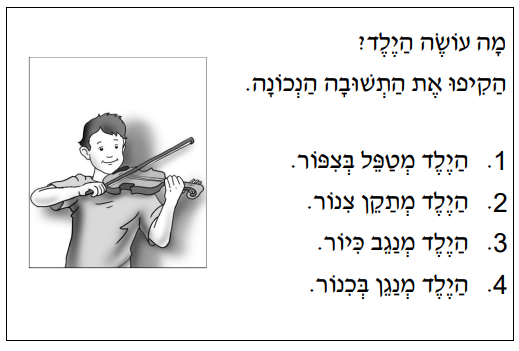 